ГАННІВСЬКИЙ ЛІЦЕЙПЕТРІВСЬКОЇ СЕЛИЩНОЇ РАДИ ОЛЕКСАНДРІЙСЬКОГО РАЙОНУКІРОВОГРАДСЬКОЇ ОБЛАСТІНАКАЗвід 20 грудня 2022 року                                                                                                    № 118с. ГаннівкаПро участь у проведенні І етапу обласноготуристсько-краєзнавчого фотоконкурсу«Туризм нас єднає»       Відповідно до  наказу начальника відділу освіти Петрівської селищної ради №141 від 20 грудня 2022 року та плану роботи відділу освіти Петрівської селищної ради на 2022-2023 навчальний рік та з метою популяризації і розвитку туристсько-краєзнавчогонапрямку позашкільної роботи у закладах освіти як дієвого засобу виховання учнівської молодіНАКАЗУЮ:Заступнику директора з навчально-виховної роботи Ганнівського ліцею ОСАДЧЕНКО Н.М., заступнику завідувача з навчально-виховної роботи Володимирівської філії Ганнівського ліцею ПОГОРЄЛІЙ Т.М., заступнику завідувача з навчально-виховної роботи Іскрівської філії Ганнівського ліцею БОНДАРЄВІЙ Н.П. взяти участь у проведенні І етапу обласного туристсько-краєзнавчого фотоконкурсу «Туризм нас єднає» відповідно до Умов проведення (додається).Контроль за виконанням даного наказу покласти на заступника директора з навчально-виховної роботи Ганнівського ліцею СОЛОМКУ Т.В., завідувача Володимирівської філії Ганнівського ліцею МІЩЕНКО М. І., на в.о. завідувача Іскрівської філії Ганнівського ліцею БАРАНЬКО Т.В. Директор                                                                                               Ольга КАНІВЕЦЬЗ наказом ознайомлені:                                                                         Н.ОсадченкоТ.СоломкаТ.БаранькоМ.МіщенкоТ.ПогорєлаН.БондарєваДодаток до наказу директоравід 20 грудня 2022 року № 118УМОВИпроведення І етапу обласного туристсько-краєзнавчого фотоконкурсу«Туризм нас єднає»І. Загальні положення1 етап обласного туристсько-краєзнавчого фотоконкурсу «Туризм нас єднає» (даліКонкурс) проводиться з метою підвищення ролі пізнавального значення спортивноготуризму та краєзнавства як складового пізнавального фактору патріотичного, національногота естетичного виховання підростаючого покоління, удосконалення форм та методівтуристсько-краєзнавчої та національно-патріотичної роботи, гурткової роботи в галузіспортивного туризму та краєзнавства, виявлення та підтримки юних талантів.II. Керівництво КонкурсомЗагальне керівництво проведенням І етапу Конкурсу здійснює комунальний заклад«Петрівський центр дитячої та юнацької творчості».III.Учасники КонкурсуДо участі у конкурсі запрошуються учні закладів загальної середньої освіти тавихованці закладу позашкільної освіти.ІУ.Умови участі у КонкурсіРоботи, представлені на фотоконкурс, повинні висвітлювати туризм як формуактивного відпочинку з елементами спорту, цікаві події, що відбуваються під час подорожей,походів, туристсько-краєзнавчу, пошуково-дослідницьку діяльність як форми вивченнярідного краю, його історії та культури, об'єктів природи району подорожі.Фотографії можуть бути як у чорно-білому, так і в кольоровому виконанні, розміром21 X ЗО см (формат А4).На розгляд журі подаються фотороботи та анкети до них на окремих аркушах. Ванкеті в обов’язковому порядку зазначається інформація:номінація;назва роботи (лаконічне пояснення суті фотосвітлини);прізвище, ім’я та по батькові автора;вік автора;назва колективу та повна назва закладу освіти, клас;прізвище, ім’я, по батькові керівника, контактний телефон та електроннаадреса.Увага! Роботи, надруковані на неякісному, не пристосованому для друкуфотографій папері, не приймаються. Учасники конкурсу несуть відповідальність задостовірність наданої інформації щодо автора робіт.На конкурс приймаються фотороботи за наступними номінаціями;«Дивосвіт природи» - пейзажні фотографії та окремі фрагменти природи різнихрегіонів;«Наші мандри» - фотографії про спортивний туризм, різні ситуації, які відображаютьдух, складність, унікальність мандрівки та єднання людей під час подорожі;«Люби і знай свій рідний край» - фотороботи про традиційні свята, обряди,побутову культуру, народні ремесла, народну творчість, народні ігри та забави, розвитоккультурної спадщини та архітектури вашого регіону: храми, маєтки, парки, пам’ятники,садиби тошо, а також світлини, на яких зафіксовані цікаві з історико-краєзнавчої точки зоруоб’єкти (млини, будинки, скульптури, будівлі тощо), які пов’язані з історичним розвиткомкраю та видатними людьми тощо;«Заповідними стежками малої Батьківщини» - фото повинні відображати місце,час і мету краєзнавчої подорожі, визначні історико-культурні місця, црироду рідного краю таїї пам’ятки, унікальні ландщафти ващого регіону тощо;«Захисники та Захисниці України» - світлини, які відображають участь вихованціву заходах військово-патріотичного та національно-патріотичного спрямування, підготовку дозахисту України.Фото місцевих захисників України (лише з дозволу захисників під відповідальністьавтора фотороботи).«Туристичний портрет» - фотосвітлини на яких зображено обличчя юного туриста(туристки), що долає різні складнощі під час подорожі, повсякденного туристського життя.Фотознімки разом з анкетними даними подаються тільки у друкованому виглядідо комунального закладу «Петрівський центр дитячої та юнацької творчості» до 23 грудня2022 року.Роботи, надані на Конкурс, не повертаються!Права на творчі роботи учасників Конкурсу переходять до організаторів Конкурсу.Останні залишають за собою право використання фоторобіт при організації виставок,виданні друкованої продукції, реалізації міжнародних гуманітарних програм (із зазначеннямавтора) тощо.Вимоги та критерії оцінки робіт:- загальній художній виразності роботи;- вибраних автором виразних засобах та композиційних прийомах;- оригінальності сюжету та природній поведінці учасників змагань та мандрівок;- змісті роботи (розкритті теми, відображенні романтики туристських мандрівок, красіприроди, змістовності відображення проведених краєзнавчих досліджень та заходів,екскурсій, що відображають красу рідного краю тощо).Пріоритетними будуть знімки, на яких зображені ситуації з присутністю учасниківзаходу в кадрі, фотографії з краєзнавчого маршруту, спортивного маршруту з урахуваннямгеографічної віддаленості району подорожі та автономності її учасників; прималосприятливій порі року чи складних природних умовах, і з зображенням динамікиситуації.Не приймаються до участі у Конкурсі фотороботи, що брали участь уфотоконкурсах минулих років, фото інших авторів, зокрема з Інтернету, що єпорушенням законодавства України щодо авторських прав.V. Нагородження переможців КонкурсуПереможці І етапу Конкурсу нагороджуються грамотами відділу освіти Петрівськоїселищної ради.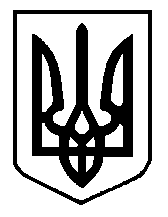 